Thema :	Fast Learning – So gewinnen Sie erwachsene TennisspielerDatum: 	Sonntag, 08.03.2020Dauer:   	10:00 Uhr – ca. 13:00 UhrOrt:	BSP+LLZ Stuttgart-StammheimEmerholzweg 79
70439 StuttgartAnmeldungMeldeschluss: 	02. März 2020Verfügbare Plätze:	40Mindestanzahl Teilnehmer:	10Kosten: keineOnlineanmeldung unter https://www.wtb-tennis.de/termine/seminare/detail/app/nuVerband/k/41576.htmloder über wietschorke@wtb-tennis.deLeitung/Referent(en):Detlev Kreysing	Geschäftsführer & Partner Tennis-People GmbH, A-TrainerGerd Hummel		Verbandsbreitensportwart (WTB)Uwe Soukup		Ausschuss Vereinsentwicklung (WTB)Zielgruppe:Alle Interessierten aus Sportvereinen und Sportkreisen. Vereinstrainer und Funktionäre.Inhalt:Praktische & theoretische Umsetzung des Kursprogramms und Marketingkonzepts, um zukünftig mit modernen Marketingideen die Mitgliederentwicklung im Verein zu steuern.Praxis: Organisation & Durchführung Fast Learning Kurs I - ca. 120minTheorie: Maßgeschneidertes Marketing für die Zielgruppe „Erwachsene“ zur Gewinnung und Bindung von Neumitgliedern ca. 60minIhr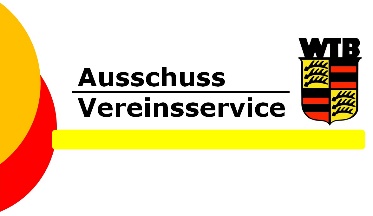 